附表2桃園市政府性別培力、宣導執行成果表(每課程/活動填報1表)附表3桃園市政府性別培力、宣導總執行成果表附表4執行成果照片
詳如上圖


























項次項目資料內容備註1主辦單位政府單位，名稱：桃園區公所民間單位，名稱：___________分為政府單位或民間單位2協辦單位政府單位，名稱：___________民間單位，名稱： 分為政府單位或民間單位3年度1124課程/活動日期112.03.20-112.03.215課程/活動名稱性別主流化影片賞析研習(影片名稱:愛美獎行動)6課程/活動對象本公所所有員工7辦理形式影片賞析8課程/活動類別性別平等政策綱領權力、決策與影響力就業、經濟與福利教育、文化與媒體人身安全與司法 人口、婚姻與家庭健康、醫療與照顧                                   環境、能源與科技性別主流化的發展與運用歷史發展與總體架構工具概念與實例運用性別統計性別影響評估性別預算性別分析性別基礎概念或性別平等意識培力CEDAW其他新興議題9課程/活動目標讓活動參與者具備基本性別平等意識及觀念。請以300字以內文字描述。10課程/活動簡介(大綱)介紹「性別平等」，人與人之間應互信互諒，兩性尊重，共創和樂家園。請以300字以內文字描述。11參加人數共182人，分別為男性：65人；女性：111人。課程/活動以人數為計，非人次。12相關照片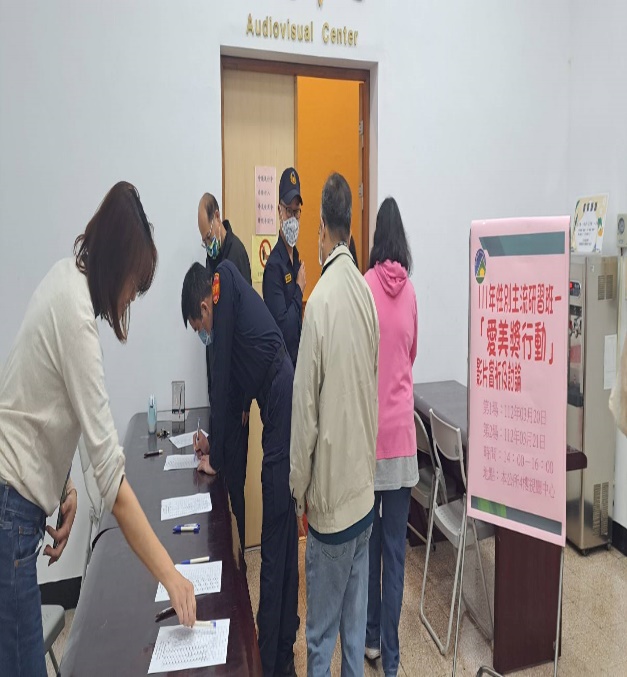 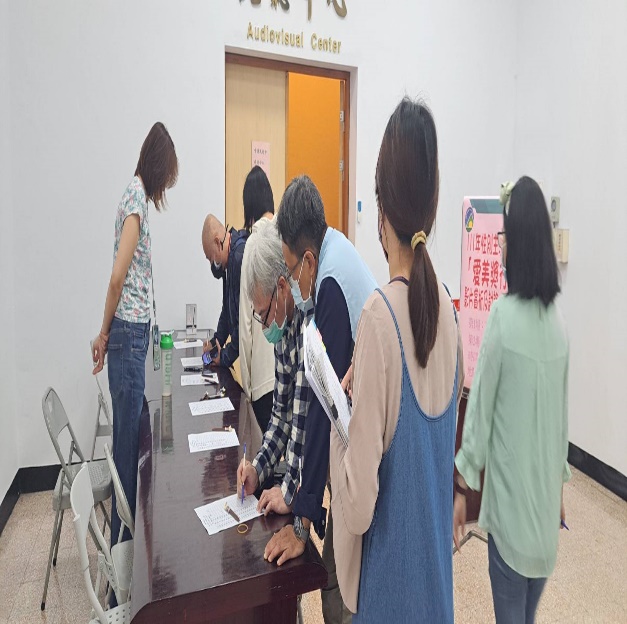 在本區公所4樓視聽中心辦理性別主流化影片賞析研習(影片名稱：愛美獎行動)，同仁踴躍參加，簽到並入場。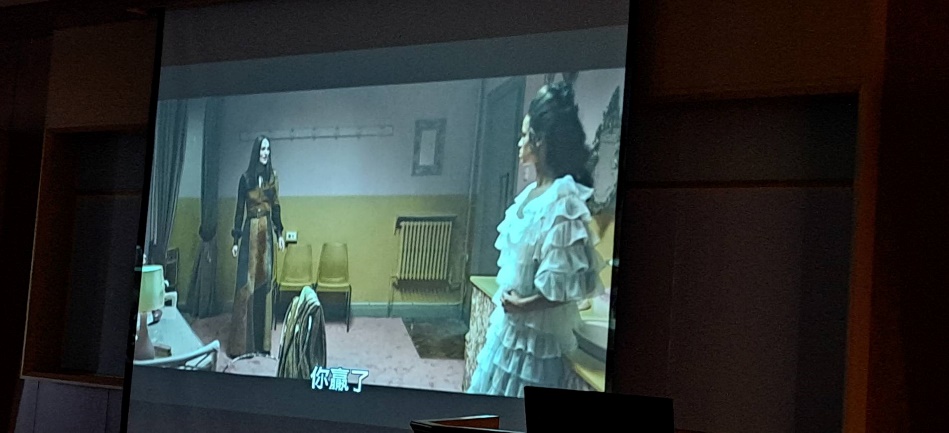 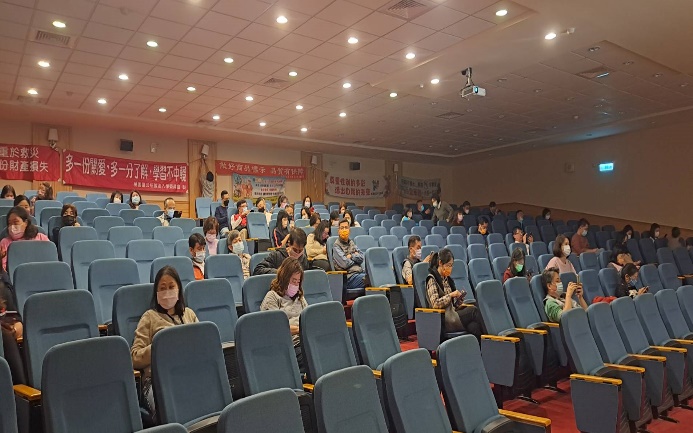 在本區公所4樓視聽中心辦理性別主流化影片賞析研習(影片名稱：愛美獎行動)，促進本公所同仁對多元性別平等友善關係，如何讓多元性別相處更好，成效良好。每張照片說明均為50字以內。13相關連結若有網址連結，請填入活動網址。請確認網路連結有效性。14聯絡方式單位名稱：桃園區公所聯絡人姓名：陳小姐聯絡人電話：3348058-3503聯絡人傳真：3387668聯絡人E-mail：10076943@mail.tycg.gov.tw15講師資料無1.性別培力課程可能有眾多講師分授不同課程，請述明講師及其授課名稱。2.請提供講師最新資料。3.講師資料將隨同本成果表公布於網路，為個資法規範項目，請以書面或電子郵件徵詢講師個人同意上傳，並檢附「個人資料蒐集聲明暨同意書」。16滿意度分析無需包含統計分析，且需區分男女。17其他無1.請附簽到表、講義內容。2.另視實際情況，請檢附計畫書。均檢附電子檔即可。項次活動名稱辦理單位日期參加對象參加人數參加人數參加人數1性別主流化影片賞析研習(影片名稱:艾美獎行動)人事室112年3月20及21日本公所所有同仁合計182人男62人1性別主流化影片賞析研習(影片名稱:艾美獎行動)人事室112年3月20及21日本公所所有同仁合計182人女 111人2合計_____人男    人2合計_____人女    人3合計_____人男    人3合計_____人女    人4合計_____人男    人4合計_____人女    人5合計_____人男    人5合計_____人女    人6合計_____人男    人6合計_____人女    人7合計_____人男    人7合計_____人女    人8合計_____人男    人8合計_____人女    人9合計_____人男    人9合計_____人女    人10合計_____人男    人10合計_____人女    人11合計_____人男    人11合計_____人女    人12合計_____人男    人12合計_____人女    人13合計_____人男    人13合計_____人女    人14合計_____人男    人14合計_____人女    人15合計_____人男    人15合計_____人女    人